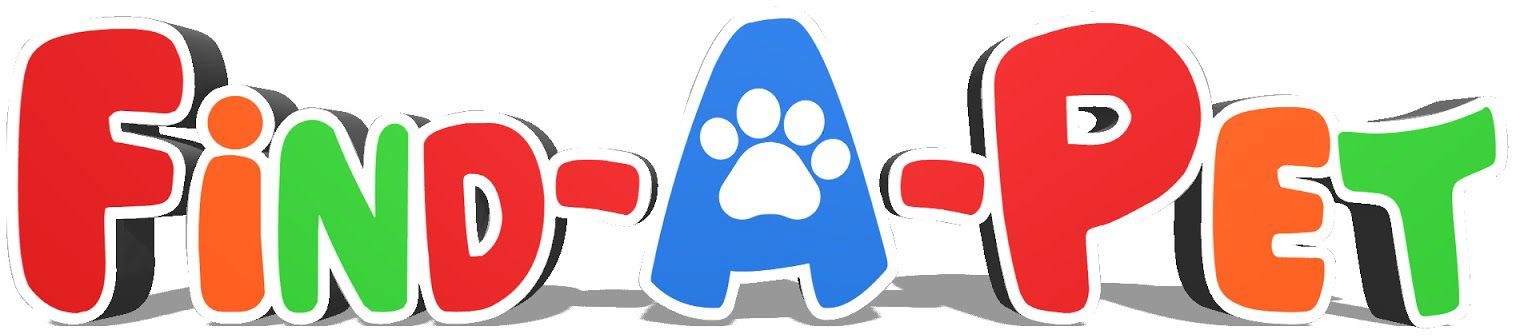 REFUND POLICY Find-A-Pet is committed to providing quality puppies for our customers! Given the nature of our service, our pets are adopted quickly. All pet deposits are NON-REFUNDABLE! We acknowledge and accept that purchasing a puppy is a life changing decision. Generally, there is a NO REFUND POLICY! However as a convenience, if you decide within the first forty-eight (48) hours of purchase that you are unable to keep the purchased puppy, the puppy may, at the reasonable discretion of Find-A-Pet, be returned for a refund of the pet purchase price, less a cash administration and restocking fee of fifty percent (50%) of the net pet purchase price. To request a refund, you should email Find-A-Pet immediately at: Findapetcustomerservice@gmail.com.Sincerely, Find-A-Pet 